 Cuestionario para la base de datos Parline de la UIP: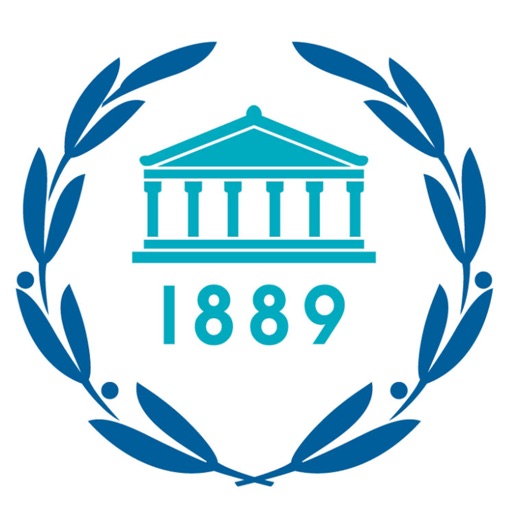        actividades anuales del parlamento en 2023Acerca de este cuestionarioEn el primer trimestre de cada año, la UIP recopila datos fácticos de todos los parlamentos acerca de sus actividades anuales durante el año anterior. Estos datos se publican en la base de datos Parline sobre los parlamentos nacionales.Este cuestionario recopila los datos del año 2023. Contiene 14 preguntas rutinarias acerca de las actividades anuales, como la cantidad de días que se reúne el parlamento, el número de leyes aprobadas, etc.Además, se solicita a los parlamentos que examinen y actualicen (según proceda) las respuestas a 11 preguntas adicionales acerca del mandato parlamentario.Estos y otros datos de la base de datos Parline forman la base del análisis que respalda los objetivos estratégicos de la UIP y la supervisión de la Agenda 2030 para el Desarrollo Sostenible por medio de los ODS 5.5.1 y 16.7.1.El cuestionario está disponible en inglés, francés y español. Hemos previsto que se tardará entre seis y ocho horas en responder al cuestionario. Al cumplimentar el cuestionario, recomendamos que los parlamentos: consulten los datos que se han comunicado anteriormente a través de la página de su parlamento en Parline;consulten las preguntas frecuentes que proporcionan orientación y ejemplos reales de respuestas;consulten los cuestionarios modelo;escriban a la dirección parline@ipu.org en caso de necesitar alguna aclaración.Se solicita amablemente a los parlamentos que cumplimenten el cuestionario a más tardar el 1 de mayo de 2024. Se prefiere que el cuestionario sea cumplimentado en línea aquí. Alternativamente, los parlamentos pueden rellenar el cuestionario en Word y enviarlo a parline@ipu.org. Este cuestionario se ha enviado al Corresponsal Parline de cada parlamento, con copia al Grupo de la UIP del parlamento correspondiente. Se solicita a los parlamentos que aún no hayan designado un Corresponsal Parline que lo hagan en cuanto sea posible. Puede encontrar más información sobre los Corresponsales Parline en https://data.ipu.org/content/parliaments, junto con una lista de verificación de las actualizaciones de Parline que se deberán comunicar y en qué momento. NotasLas preguntas 1-8 hacen referencia al parlamento en su totalidad, ya sea unicameral o bicameral. Para todas las demás preguntas, se facilitan espacios diferenciados para los datos de cada cámara en el caso de los parlamentos bicamerales. De ser posible, proporcione información del año natural (del 1 de enero al 31 de diciembre). Si no es posible facilitar los datos del año natural, especifique el periodo correspondiente (por ejemplo, del 1 de abril al 31 de marzo) en el apartado Notas que se encuentra al final del cuestionario. En el apartado Notas también puede añadir cualquier otra información complementaria. Si dicha información complementaria hace referencia a una pregunta concreta, indique el número de la pregunta.Acerca de ParlineParline es una fuente única y gratuita de información de referencia con datos actuales, precisos y exhaustivos sobre los parlamentos de todo el mundo. La UIP depende de que los parlamentos suministren información y actualizaciones con regularidad para que puedan garantizarse la responsabilidad compartida de Parline y la integridad de los datos que contiene. Proporciona a los parlamentos, académicos, estudiantes, organizaciones internacionales, medios de comunicación y muchos otros usuarios de la base de datos una perspectiva comparativa sobre la composición y los métodos de trabajo de los parlamentos. Los datos se utilizan frecuentemente con fines de investigación, correspondencia y presentación de información. Es la fuente oficial de datos para los indicadores 5.5.1 y 16.7.1(a) de los ODS.Para obtener más información sobre Parline, visite la página de información general (en inglés) o póngase en contacto con la Sra. Addie Erwin, Oficiala de Datos, escribiendo a parline@ipu.org.Datos identificativosPaís: Fecha:Proporcione los datos de contacto de la persona a la que podamos contactar si fueran necesarias futuras aclaraciones o más información.Nombre: Denominación del cargo:Correo electrónico:Teléfono:¿Es usted el Corresponsal Parline de su parlamento/cámara?   Sí       NoPreguntas rutinarias respecto de 2023¿Se realizó alguna enmienda a la Constitución o la ley electoral que afectara a la estructura de su parlamento?  Sí         NoEn caso afirmativo, proporcione información detallada (p. ej., cambios estructurales, cambio de denominación de la cámara, fecha en que los cambios tuvieron lugar, etc.).¿Se realizó alguna enmienda a la Constitución o la ley electoral que afectara al número estatutario de miembros en su parlamento? Sí         NoEn caso afirmativo, proporcione información detallada (p. ej., número anterior de miembros, número actual de miembros, fecha en que los cambios tuvieron lugar, etc.).¿Cuál fue el presupuesto del parlamento en 2023? Proporcione una cifra total para el parlamento. En los parlamentos bicamerales: cuando corresponda, indique también el presupuesto de la cámara baja y de la cámara alta. ¿Cuántos miembros del personal fueron empleados por el parlamento en 2023?Indique el número de integrantes del personal de la Secretaría en equivalentes a tiempo completo y una cifra general para el parlamento. En los parlamentos bicamerales: cuando corresponda, indique también el número de miembros del personal empleados por la cámara baja y por la cámara alta. Fecha de referencia: 31 de diciembre de ese año. ¿Cuántas preguntas por escrito se presentaron al Ejecutivo y a cuántas respondió este en 2023?¿Cuántas investigaciones parlamentarias se realizaron en 2023? ¿En qué fecha presentó el Ejecutivo el proyecto de presupuesto al parlamento y en qué fecha aprobó el parlamento el presupuesto en 2023?Utilice el formato de fecha DD/MM/AAAA.¿Cuántos días se reunió el parlamento en sesión plenaria en 2023?  ¿Cuántos grupos parlamentarios había en 2023?Fecha de referencia: 31 de diciembre de ese año.¿Cuál fue el sueldo anual básico de los parlamentarios en 2023?Proporcione el sueldo anual básico bruto (antes de impuestos) sin incluir las asignaciones. Revisión y actualización de los datos sobre el mandato parlamentarioSeleccione una sola respuesta para cada una de las preguntas siguientes. En el caso de los parlamentos bicamerales, proporcione una respuesta a las preguntas 15-25 para cada cámara.Inicio y fin del mandato de los parlamentariosPresidencia del parlamentoInmunidad y código de conductaNotas Facilite cualquier información complementaria que sea relevante para las respuestas proporcionadas. Según corresponda, indique el número de la pregunta a la que se aplica la nota.¿Cuántas leyes aprobó el parlamento en 2023?¿Cuántas veces se negó el Jefe de Estado a prestar su consentimiento a una ley aprobada por el parlamento en 2023?  Si el Jefe de Estado no puede negarse a prestar su consentimiento a una ley, marque esta casilla y pase a la pregunta 5.N.º de veces: ¿Cuántas veces utilizó el Ejecutivo un procedimiento para presentar leyes de emergencia al parlamento en 2023?  Si no existe ningún procedimiento para presentar leyes de emergencia, marque esta casilla y pase a la siguiente pregunta.N.º de veces: ¿Cuál fue el presupuesto del Estado en 2023? Fecha de referencia: 31 de diciembre de ese año.Indique la moneda.Moneda:Presupuesto:ParlamentoCámara bajaCámara altaParlamentoCámara bajaCámara altaParlamento unicameral o cámara bajaCámara altaPresentadasRespondidasParlamento unicameral o cámara bajaCámara altaNúmero:  Si la cámara no tiene competencias para llevar a cabo investigaciones parlamentarias, marque esta casilla. Número:  Si la cámara no tiene competencias para llevar a cabo investigaciones parlamentarias, marque esta casilla.Parlamento unicameral o cámara bajaCámara altaPresentaciónAprobaciónParlamento unicameral o cámara bajaCámara altaParlamento unicameral o cámara bajaCámara altaParlamento unicameral o cámara bajaCámara altaLa UIP recopiló datos sobre el mandato parlamentario en 2013-2014. Deseamos comprobar que los datos siguen siendo correctos actualmente. Revise los datos de su parlamento que figuran en la sección Parliamentary mandate (Mandato parlamentario) de Parline en data.ipu.org para responder a las preguntas 15-25.A continuación:   Constate que los datos de Parline son correctos y no necesitan cambios (seleccione esta opción).O BIEN  Proporcione las debidas correcciones o actualizaciones en sus respuestas a las preguntas siguientes (seleccione esta opción).Si faltan datos de su parlamento en la sección Parliamentary mandate (Mandato parlamentario) de Parline, responda las preguntas siguientes.Parlamento unicameral o cámara bajaCámara alta¿Cuándo comienza el mandato parlamentario para los parlamentarios recién elegidos? Cuando se declaran los resultados de las elecciones En la primera sesión de la cámara Cuando el parlamentario jura el cargo En una fecha fija (especificar):    DD.MM:  Otra (indicar): Cuando se declaran los resultados de las elecciones En la primera sesión de la cámara Cuando el parlamentario jura el cargo En una fecha fija (especificar):    DD.MM:  Otra (indicar):Si el parlamento/cámara cuenta con parlamentarios designados, ¿cuándo comienza el mandato parlamentario para los parlamentarios recién designados? No se aplica En el momento de la designación En la primera sesión de la cámara Cuando el parlamentario jura el cargo En una fecha fija (especificar):    DD.MM:  Otra (indicar): No se aplica En el momento de la designación En la primera sesión de la cámara Cuando el parlamentario jura el cargo En una fecha fija (especificar):    DD.MM:  Otra (indicar):En el caso de los parlamentarios salientes, ¿cuándo finaliza el mandato parlamentario? El último día del mandato de la cámara (incluso en caso de disolución anticipada) El día de las nuevas elecciones Cuando se validan los mandatos de los nuevos parlamentarios Cuando la nueva cámara se reúne por primera vez En una fecha fija (especificar):    DD.MM:  Otra (indicar): El último día del mandato de la cámara (incluso en caso de disolución anticipada) El día de las nuevas elecciones Cuando se validan los mandatos de los nuevos parlamentarios Cuando la nueva cámara se reúne por primera vez En una fecha fija (especificar):    DD.MM:  Otra (indicar):Parlamento unicameral o cámara bajaCámara alta¿Cuál es el modo de designar a la presidencia del parlamento? La presidencia del parlamento se elige entre quienes componen el parlamento o la cámara La presidencia del parlamento se designa de personal externo al parlamento y se convierte en parlamentario ex officio La Jefatura de Estado designa a la presidencia del parlamento Otra (indicar): La presidencia del parlamento se elige entre quienes componen el parlamento o la cámara La presidencia del parlamento se designa de personal externo al parlamento y se convierte en parlamentario ex officio La Jefatura de Estado designa a la presidencia del parlamento Otra (indicar):Si la persona que ocupa la presidencia del parlamento proviene de fuera del parlamento, ¿quién la designa? No se aplica El parlamento El Primer Ministro (Jefe del Gobierno) El Jefe de Estado Otra (indicar): No se aplica El parlamento El Primer Ministro (Jefe del Gobierno) El Jefe de Estado Otra (indicar):¿Qué rango tiene la persona que ocupa la presidencia del parlamento en la jerarquía del Estado? Segundo Tercero Cuarto Quinto Sexto Séptimo Otro (indicar): Segundo Tercero Cuarto Quinto Sexto Séptimo Otro (indicar):¿Se convierte la presidencia del parlamento en Jefe de Estado en funciones/provisional en caso de la muerte o incapacidad de este último? Sí    No Otro (indicar): Sí    No Otro (indicar):¿Continúa el mandato de la presidencia del parlamento entre legislaturas? Sí    No Otro (indicar): Sí    No Otro (indicar):¿Es el mandato de la presidencia del parlamento diferente al mandato de la cámara? Sí    No No se aplica Sí    No No se aplica23a. Si difiere, ¿cuánto dura el mandato de la presidencia del parlamento?Indique el número de años y meses (p. ej., 2 años y 6 meses).__ año(s) __ mes(es) No hay un mandato fijo para la presidencia del parlamento__ año(s) __ mes(es) No hay un mandato fijo para la presidencia del parlamentoEn algunos parlamentos, la presidencia del parlamento se elige en una fecha fija de acuerdo con la Constitución. Si ese es su caso, indique el momento o el día/mes. Fecha fija:  No se aplicaFecha fija: No se aplicaParlamento unicameral o cámara bajaCámara alta¿Se necesita la autorización del parlamento para la detención o el enjuiciamiento de los parlamentarios?Seleccione una sola respuesta. No Sí Sí, salvo por un delito flagrante (explique brevemente el procedimiento):  No Sí Sí, salvo por un delito flagrante (explique brevemente el procedimiento): 